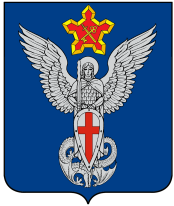 АдминистрацияЕрзовского городского поселенияГородищенского муниципального районаВолгоградской области403010, р.п. Ерзовка, ул. Мелиоративная, дом 2,  тел/факс: (84468) 4-79-15, 4-76-20П О С Т А Н О В Л Е Н И Еот 23 марта 2017 года                              № 139О мерах по усилению пожарной безопасности в весенне-летний период 2017 года на территории Ерзовского городского поселения              Во исполнение Федерального закона от 21 декабря 1994 года № 69 «О пожарной безопасности», Федерального закона от 6 октября 2003 года № 131-ФЗ «Об общих принципах организации местного самоуправления в Российской Федерации», Закона Волгоградской области от 28 апреля 2006 года №1220-ОД «О пожарной безопасности», Постановления Губернатора Волгоградской области от 30.03.2015 г. № 264, в целях защиты жизни и здоровья граждан, имущества физических и юридических лиц, государственного и муниципального имущества, в том числе жилищного фонда, организации своевременного тушения пожаров на территории Ерзовского городского поселения в весенне-летний период 2017 года,ПОСТАНОВЛЯЮ:С 23 марта 2017 года по 31 октября 2017 года на территории Ерзовского городского поселения ввести пожароопасный период и усилить меры пожарной безопасности.Заместителю главы Ерзовского городского поселения:Организовать информирование населения о правилах пожарной безопасности в быту, в том числе, по использованию электробытовых приборов, печей и других устройств повышенной опасности.В течение пожароопасного периода осуществлять комплекс профилактических мероприятий с целью предупреждения пожаров и недопущения травмирования и гибели на них людей, направленных на информирование населения о мерах пожарной безопасности и наиболее типичных причинах возникновения пожаров.В течение пожароопасного периода, на основании анализа обстановки с пожарами на территории Волгоградской области, разрабатывать мероприятия по улучшению противопожарной защиты объектов на территории Ерзовского городского поселения.В течение пожароопасного периода, на территории Ерзовского городского поселения запретить разведение костров, сжигание мусора (в том числе на территории домовладений), стерни, порубочных остатков, проведение всех видов пожароопасных работ, кроме мест, специально отведенных для указанного вида работ.Директору МП «Ерзовское» разработать план мероприятий по подготовке объектов ЖКХ к весенне-летнему периоду. Срок исполнения- до 31 марта 2017 года.Руководителям предприятий в сфере ЖКХ, в пределах их полномочий, принять меры по:Организации очистки подвалов, чердаков и лестничных клеток от горючих веществ и материалов, громоздких предметов, а так же по ограничению доступа посторонних лиц в вышеуказанные помещения МКД.Провести очистку подведомственных территорий в пределах противопожарных расстояний между зданиями и сооружениями, а также участков, прилегающих к жилым домам от горючих отходов (мусора, сухой травы и др.).Обеспечить доступ к зданиям, сооружениям, наружным пожарным лестницам, водоисточникам, колодцам, пожарным гидрантам, используемым для пожаротушения.До 15 апреля 2017 года организовать проведение проверок исправности и работоспособности пожарных гидрантов, водоёмов и подъездов к ним.Провести проверки состояния и работоспособности систем оповещения людей при пожаре, схем взаимодействия всех служб для организации первичных мер пожаротушения.Разработать планы мероприятий по подготовке жилищного фонда к эксплуатации и обеспечению пожарной безопасности в весенне-летний период 2017 года, обратив особое внимание на меры по предупреждению гибели и травматизма людей на пожарах.Провести ревизию электрохозяйства, принять меры по устранению недостатков.Директору МП «СХБ»:Обеспечить освещение в тёмное время суток мест расположения пожарных гидрантов, пожарных лестниц, пожарного инвентаря, подъездов к пожарным водоёмам, гидрантам, к входам в здания и сооружения.Запретить складирование материалов  и парковку (стоянку) транспорта на противопожарных разрывах, проездах, подъездах к зданиям и сооружениям.Председателям садовых некоммерческих товариществ (СНТ):Обеспечить на въезде на территорию СНТ читаемую схему проезда по территории СНТ; на территории СНТ – адресные таблички с указанием улиц и участков. Предоставить в пожарную часть, дислоцирующуюся в р.п. Ерзовка схемы расположения садовых участков, проездов.Укомплектовать пожарные щиты с первичными средствами пожаротушения.Проводить с членами обществ разъяснительные и профилактические беседы с целью предотвращения пожаров и действиях при возникновении пожара.Обеспечить беспрепятственный проезд спецтехники для тушения пожаров по территориям СНТ.Запретить складирование и пал сухой травы и горючих материалов на территории СНТ.Обеспечить выкашивание сухой травы и её уборку с прилегающих к участкам территорий.Принять меры к недопущению возникновения несанкционированных свалок на территориях СНТ.Руководителям предприятий, осуществляющих свою деятельность на территории Ерзовского городского поселения представить в администрацию Ерзовского городского поселения перечень техники, способной использоваться для тушения пожаров, а также расстановку сил и средств для организации первичных мер для тушения пожаров.Опубликовать данное постановление в информационном бюллетене «Ерзовский Вестник» и разместить на официальном сайте Ерзовского городского поселения мо-ерзовка.рф.Контроль за исполнением данного постановления оставляю за собой.И.о.главы Ерзовского городского поселения                                                         В.Е.Поляничко                                                                  